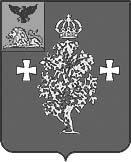 Администрация Борисовского района Управление образования администрации Борисовского района ПРИКАЗп. Борисовка«20» апреля 2016 г.                                                                                      № 277О проведении апробацииВсероссийских проверочных работ  в Борисовском районе в 2016 годуВ исполнение приказа департамента образования Белгородской области № 1387 «О проведении апробации Всероссийских проверочных работ в 2016 году» от 19.04.2016 года и на основании письма Федеральной службы по надзору в сфере образования и науки от 1 марта 2016 года № 02-82 «О проведении Всероссийских проверочных работ» в целях реализации подпрограммы «Развитие региональной системы оценки качества образования» государственной программы «Развитие образования Белгородской области на 2014-2020 годы» и в рамках мониторинга уровня освоения Федерального государственного образовательного стандарта начального общего образования п р и к а з ы в а ю:Провести апробацию Всероссийских проверочных работ для обучающихся 4-х классов во всех общеобразовательных организациях Борисовского района, реализующих программы начального общего образования, по модели 1 (на уровне общеобразовательной организации):11 мая 2016 года - по русскому языку (диктант);13 мая 2016 года - по русскому языку (вторая часть);17 мая 2016 года - по математике;19 мая 2016 года – по окружающему мируИзучить регламент проведения апробации Всероссийских проверочных работ в 4-х классах общеобразовательных организаций Белгородской области (прилагается).Назначить муниципальным координатором проведения апробации Всероссийских проверочных работ в 4-х классах общеобразовательных организаций Борисовского района Е. П. Куртову, заместителя начальника управления образования администрации Борисовского района.Муниципальному центру оценки качества образования управления образования администрации Борисовского района (Куртова Е. С.):обеспечить взаимодействие с ОГБУ «БелРЦОКО» по вопросам организации и проведения апробации Всероссийских проверочных работ;обеспечить организационное, технологическое сопровождение апробации Всероссийских проверочных работ;обеспечить подготовку статистического отчета по результатам проведения апробации Всероссийских проверочных работ в срок до 21 июня 2016 года.Утвердить список уполномоченных представителей управления образования администрации Борисовского района во время проведения апробации Всероссийских проверочных работ (приложение 1).Утвердить транспортную схему доставки уполномоченных представителей управления образования администрации Борисовского района» к пунктам проведения апробации Всероссийских проверочных работ (приложение 2).Руководителям муниципальных бюджетных общеобразовательных организаций:обеспечить проведение апробации Всероссийских проверочных работ для обучающихся 4-х классов в соответствии с регламентом проведения апробации Всероссийских проверочных работ в 4-х классах общеобразовательных организаций Белгородской области (прилагается);в целях информирования родителей (законных представителей) обучающихся 4 классов об апробации ВПР не позднее, чем за две недели до проведения оценочной процедуры организовать проведение родительских собраний в 4 классах, реализующих программы начального общего образования;назначить ответсвенного по ОО за проведение апробации Всероссийских проверочных работ;организовать видеонаблюдение при проведении апробации ВПР;обеспечить хранение в ОО видеозаписей проведения апробации ВПР в течении 3-х месяцев с даты проведения оценочной процедуры;внести изменения в расписание уроков;обеспечить доставку уполномоченных представителей управления образования администрации Борисовского района к пунктам проведения апробации Всероссийских проверочных работ.Создать муниципальную предметную комиссию для проверки работ участников апробации ВПР на база МБОУ «Борисовская СОШ № 1 им. А .М. Рудого» в 13:30 в составе:- Исанина Людмила Михайловна, учитель начальных классов МБОУ «Борисовская СОШ № 2» - председатель комиссии- Беляева Елена Анатольевна, учитель начальных классов МБОУ «Борисовская СОШ № 1 им. А .М. Рудого»- Бойко Татьяна Ивановна, учитель начальных классов МБОУ «Борисовская СОШ № 1 им. А .М. Рудого»- Мамай Лариса Викторовна, учитель начальных классов МБОУ «Борисовская СОШ № 1 им. А .М. Рудого»- Мельничук Светлана Ивановна, учитель начальных классов МБОУ «Борисовская СОШ № 1 им. А .М. Рудого»- Несветайло Ирина Владимировна, учитель начальных классов МБОУ «Борисовская СОШ № 1 им. А .М. Рудого»- Синицына Виктория Александровна, учитель начальных классов МБОУ «Борисовская СОШ № 1 им. А .М. Рудого»- Мамонтова Светлана Геннадьевна, учитель начальных классов МБОУ «Борисовская СОШ № 2»- Сиротенко Наталья Николаевна, учитель начальных классов МБОУ «Борисовская СОШ № 2»- Черкашина Наталья Викторовна, учитель начальных классов МБОУ «Борисовская СОШ № 2»- Гончарь Любовь Алексеевна, учитель начальных классов МБОУ «Борисовская СОШ им. Кирова»- Соловьева Наталья Владимировна, учитель начальных классов МБОУ «Грузсчанская СОШ»- Оробей Анжела Сергеевна, учитель начальных классов МБОУ «Октябрьскоготнянская СОШ»- Бабаева Оксана Сергеевна, учитель начальных классов МБОУ «Стригуновская СОШ»- Карнаух Наталья Владимировна, учитель начальных классов МБОУ «Стригуновская СОШ»- Светличная Валентина Васильевна, учитель начальных классов МБОУ «Хотмыжская СОШ»- Смыслова Алла Николаевна, учитель начальных классов МБОУ «Краснокутская ООШ»Проверка и оценивание работ комиссией осуществляется:- по учебному предмету «Русский язык» -проверка части 1 (диктант) - 12 мая 2016 года;проверка части 2 - 16 мая 2016 года;- по учебному предмету «Математика» -  18 мая 2016 года;- по учебному предмету «Окружающий мир» - 20 мая 2016 года.Контроль за исполнением приказа оставляю за собой.Начальник управления образованияадминистрации Борисовского района	                                       Е. И. ЧухлебоваПриложениек приказу департаментаобразования Белгородской областиот «19» апреля 2016 г. № 1387Регламент проведения апробации Всероссийских проверочных работ в 4-х классах общеобразовательных организаций Белгородской областиI. Общие положения	1.1. Настоящий регламент определяет порядок подготовки и проведения апробации Всероссийских проверочных работ (далее – ВПР) в мае 2016 года          в 4-х классах общеобразовательных организаций Белгородской области.	1.2. Настоящий регламент разработан в соответствии с письмом Федеральной службы по надзору в сфере образования и науки от 1 марта 2016 года № 02-82 «О проведении Всероссийских проверочных работ в 2016 году». 1.3. Цель ВПР – обеспечение единства образовательного пространства Российской Федерации и поддержка реализации Федерального государственного образовательного стандарта за счёт предоставления общеобразовательным организациям единых проверочных материалов и единых критериев оценивания учебных достижений.1.4. Апробация ВПР в общеобразовательных организациях Белгородской области в мае 2016 года осуществляется по модели 1 (на уровне общеобразовательной организации).1.5. Региональным координатором апробации ВПР в общеобразовательных организациях Белгородской области, осуществляющим подготовку и мониторинг хода проведения апробации ВПР, является ОГБУ «Белгородский региональный центр оценки качества образования».1.6. Муниципальным координатором апробации ВПР в общеобразовательных организациях, осуществляющим подготовку и мониторинг хода проведения апробации ВПР на территории муниципального образования, является муниципальный орган исполнительной власти, осуществляющий управление в сфере образования.1.7. Результаты апробации ВПР используются для анализа текущего состояния системы образования и формирования программ ее развития. 1.8. Не предусмотрено использование результатов апробации ВПР для оценки деятельности учителей, общеобразовательных организаций и муниципальных органов исполнительной власти, осуществляющих управление в сфере образования.II. Участники апробации ВПР2.1. Участниками апробации ВПР в мае 2016 года являются обучающиеся 4-х классов общеобразовательных организаций Белгородской области, реализующих программы начального общего образования. 2.2. В апробации ВПР при наличии соответствующих условий могут участвовать обучающиеся с ограниченными возможностями здоровья. Решение об участии в апробации ВПР обучающихся с ограниченными возможностями здоровья принимает общеобразовательная организация совместно с родителями (законными представителями) ребенка. Согласие родителей (законных представителей) на участие детей с ограниченными возможностями здоровья в апробации ВПР подтверждается письменно.III. Организация проведения апробации ВПР3.1. Муниципальные органы исполнительной власти, осуществляющие управление в сфере образования, обеспечивают проведение апробации ВПР в муниципалитете, в том числе:- назначают специалиста, обеспечивающего координацию работ по проведению апробации ВПР на территории муниципального образования (муниципальный координатор);- обеспечивают присутствие в каждой общеобразовательной организации уполномоченного представителя муниципального органа управления образованием во время проведения апробации ВПР с целью соблюдения объективности проведения ВПР;- осуществляют доставку уполномоченных представителей департамента образования Белгородской области к месту проведения ВПР  и обратно;- в целях информирования родителей (законных представителей) обучающихся 4 классов об апробации ВПР не позднее, чем за две недели до проведения оценочной процедуры организуют проведение родительских собраний в 4 классах общеобразовательных организаций, реализующих программы начального общего образования.3.2. Для координации проведения апробации ВПР на уровне общеобразовательных организаций и обеспечения соблюдения графика подготовительных работ руководители общеобразовательных организаций назначают  координатора, отвечающего за подготовку и проведение процедуры апробации ВПР, технического специалиста, отвечающего за техническое обеспечение процедуры, организаторов в каждый класс, в котором находятся участники апробации ВПР. 3.3. В организации и проведении апробации ВПР не задействуются лица, которые имеют конфликт интересов, выражающийся в наличии у них  и (или) их близких родственников личной заинтересованности в результате апробации  ВПР.3.4. Руководители общеобразовательных организаций обеспечивают: - организацию рабочего места координатора, оборудованного персональным компьютером с выходом в интернет (на случай отсутствия интернет необходимо предусмотреть альтернативные каналы связи (факс, сотовая связь));- наличие в достаточном количестве принтеров, картриджей, бумаги для распечатки материалов;- организацию мест  проведения ВПР (классов).3.5. Апробация ВПР проводится с использованием АИС СтатГрад (vpr.statgrad.org).Муниципальный координатор предоставляет общеобразовательным организациям-участникам апробации ВПР логин и пароль для доступа в личный кабинет. В случае отсутствия логина и пароля у общеобразовательной организации муниципальному координатору необходимо не позднее чем за месяц до начала проведения апробации ВПР обратиться к региональному координатору для получения реквизитов доступа по телефону 4722-35-76-98. Реквизиты доступа предоставляются по электронной почте на адрес, указанный муниципальным координатором.3.6. Координатор, отвечающий за проведение процедуры апробации ВПР в общеобразовательной организации, не позднее чем за 3 дня до начала апробации ВПР получает зашифрованный архив, содержащий электронный макет индивидуальных комплектов (далее - ИК), включающих варианты контрольно-измерительных материалов (далее – КИМ) с индивидуальными метками (кодами), сопутствующие файлы (например, аудиозапись текста для диктанта), а также инструкцию по проведению работы, коды участников, форму протокола проведения работы и электронную форму сбора результатов. IV. Сроки и продолжительность проведения апробации ВПР4.1. Апробация Всероссийских проверочных работ проводится в установленные Федеральной службой по надзору в сфере образования и науки сроки:- по учебному предмету «Русский язык» - 11 и 13 мая 2016 года;- по учебному предмету «Математика» - 17 мая 2016 года;- по учебному предмету «Окружающий мир» - 19 мая 2016 года.4.2. Рекомендованное время начала процедуры апробации ВПР - 10 часов 30 минут.4.3. Продолжительность выполнения заданий КИМ -  45 минут.V.  Проведение апробации ВПР5.1. Координатор, отвечающий за проведение процедуры апробации ВПР в общеобразовательной организации, за 1,5 часа до начала процедуры в личном кабинете получает пароль для распаковки архива и распечатывает индивидуальные комплекты по числу участников процедуры. Формат печати – А4, черно-белая, односторонняя. Не допускается двусторонняя печать, а также печать двух страниц на одну сторону листа А4.5.2. Во время проведения апробации ВПР в каждом классе, в котором находятся участники ВПР, должны присутствовать не менее двух организаторов, один из которых учитель, преподающий в этом классе.5.3. Рекомендуется рассадка участников апробации ВПР по одному за партой. 5.4. Во время проверочной работы на рабочем столе обучающегося, помимо материалов проверочной работы, находятся:- черновики;- черная гелевая ручка.Запрещается:- использовать словари и справочные материалы;- пользоваться мобильным телефоном.5.5. Перед началом работы организатор в классе выдает каждому участнику код и следит, чтобы обучающиеся правильно переписали выданные им коды в специально отведенное поле в верхней правой части каждого листа с заданиями.5.6. Организатор в классе фиксирует в протоколе проведения работы соответствие между кодами индивидуальных комплектов и фамилиями участников. 5.7. Обучающиеся выполняют задания и записывают ответы на листах с заданиями.5.8. По окончании проведения работы организаторы в классе собирают все комплекты и передают их координатору, отвечающему за проведение процедуры ВПР в общеобразовательной организации.5.9. Координатор, отвечающий за проведение процедуры ВПР в общеобразовательной организации, до момента проверки работ обеспечивает их сохранность в помещении, исключающем доступ к ним сотрудников общеобразовательной организации и обучающихся.VI. Проверка апробации ВПР и их оценивание6.1. Координатор, отвечающий за проведение процедуры ВПР в общеобразовательной организации, в день проведения ВПР в личном кабинете получает критерии оценивания ответов. 6.2. Проверка и оценивание проверочных работ осуществляется комиссией по проверке и оцениванию ВПР, назначенной руководителем общеобразовательной организации (далее - комиссия) в соответствии с полученными критериями.6.3. Муниципальный орган управления образованием с целью проведения межмуниципальной проверки работ участников апробации ВПР создает муниципальную предметную комиссию, в состав которой входят председатель комиссии и члены (эксперты) комиссии.Требования к экспертам:- опыт преподавания в начальных классах или по предмету в 5-6 классах не менее 3 лет;- наличие высшей квалификационной категории.6.4. В целях организации и осуществления качественной проверки работ участников апробации ВПР руководитель общеобразовательной организации обеспечивает:- рабочее место комиссии на период проведения проверки;- соблюдение конфиденциальности в процессе проверки. График работы комиссии и количество привлекаемых экспертов определяется руководителем общеобразовательной организации в зависимости от количества участников апробации ВПР. 6.5. Проверка и оценивание работ комиссией осуществляется в течение 2 рабочих дней с момента окончания апробации ВПР по соответствующему предмету:- по учебному предмету «Русский язык» -проверка части 1 (диктант) - до 13 мая 2016 года;проверка части 2 - до 17 мая 2016 года;- по учебному предмету «Математика» - до 19 мая 2016 года;- по учебному предмету «Окружающий мир» - до 23 мая 2016 года.6.6. Координатор, отвечающий за проведение процедуры апробации ВПР в общеобразовательной организации, в течение 2 рабочих дней заполняет электронную форму сбора результатов ВПР: для каждого из участников вносит в форму его код, номер варианта работы и баллы, полученные за выполнение заданий.В электронной форме передаются только коды участников, ФИО не указывается. Соответствие ФИО участника и кода остается в общеобразовательной организации в виде бумажного протокола.6.7. Координатор, отвечающий за проведение процедуры апробации ВПР в общеобразовательной организации, загружает форму сбора результатов в систему ВПР не позднее сроков, установленных Федеральной службой по надзору в сфере образования и науки:- по учебному предмету «Русский язык» - загрузка данных (части 1 и 2) - до 17 мая 2016 года включительно;- по учебному предмету «Математика» - до 19 мая 2016 года включительно;- по учебному предмету «Окружающий мир» - до 23 мая 2016 года включительно.VII. Перепроверка результатов апробации ВПР	7.1. По решению департамента образования Белгородской области в целях обеспечения объективности и получения достоверных результатов индивидуальных учебных достижений обучающихся 4-х классов общеобразовательных организаций Белгородской области может быть организована межмуниципальная проверка работ участников апробации ВПР.7.2. Порядок осуществления межмуниципальной проверки и количество работ участников апробации ВПР, которые будут проверяться повторно, определяет департамент образования Белгородской области.VIII. Получение результатов апробации ВПР8.1. Координатор, отвечающий за проведение процедуры ВПР в общеобразовательной организации, в личном кабинете получает статистические отчеты о результатах выполнения работ через 2 суток после загрузки формы сбора результатов и с помощью бумажного протокола устанавливает соответствие между фамилиями участников и их результатами.8.2. Координатор, отвечающий за проведение процедуры ВПР в общеобразовательной организации, обеспечивает ознакомление участников апробации ВПР и их родителей (законных представителей) с результатами апробации ВПР и подготовку анализа полученных результатов. 8.3. Муниципальный координатор проводит сбор статистической информации о результатах апробации ВПР в общеобразовательных организациях муниципального образования, обеспечивает анализ полученных результатов и разработку методических рекомендаций по повышению качества обучения.8.4. Региональный координатор через личный кабинет получает доступ к сводным статистическим отчетам о проведении апробации ВПР в Белгородской области и обеспечивает анализ полученных результатов.Приложение  № 1к  приказу управления образования администрации Борисовского района»от «20» апреля  2016 года № 277Список уполномоченных представителей управления образования администрации Борисовского района по проведению апробации Всероссийских проверочных работПриложение  № 2к  приказу управления образования администрации Борисовского района»от «20» апреля  2016 года № 277Схема транспортных  маршрутов по доставке уполномоченных представителей управления образования администрации Борисовского района по проведению апробации Всероссийских проверочных работ№ п/пНаименование МБОУФИО уполномоченного представителя1МБОУ  «Борисовская СОШ № 1 им. А. М. Рудого»Куртова Е. С.2МБОУ «Борисовская СОШ № 2»Куртова Е. П.3МБОУ «Борисовская СОШ им. Кирова»Осыченко О. Л.4МБОУ «Борисовская ООШ № 4»Алекберова Л. С.5МБОУ  «Березовская СОШ им. С. Н. Климова»Мирошниченко Т. А.6МБОУ  «Грузсчанская СОШ»Шалкина З. К.7МБОУ  «Крюковская СОШ»Сиротенко М. П.8МБОУ  «Новоборисовская СОШ им. Сырового А. В.»Остапенко Е. С.9МБОУ  «Октябрьскоготнянская СОШ»Калашник Е. В.10МБОУ  «Стригуновская СОШ»Оробинская И. Н.11МБОУ «Хотмыжская СОШ»Колмыкова Н. А.12МБОУ «Байцуровская ООШ»Семенов А. Л.13МБОУ «Краснокутская ООШ»Коротенко О. Ю.№ п/пНаименование МБОУВремя отправления уполномоченных представителей от управления образованияВыделенный транспорт1МБОУ  «Борисовская СОШ № 1 им. А. М. Рудого»8:30МБОУ  «Борисовская СОШ № 1 им. А. М. Рудого»2МБОУ «Борисовская СОШ № 2»8:30МБОУ «Борисовская СОШ № 2»3МБОУ «Борисовская СОШ им. Кирова»8:30МБОУ «Борисовская СОШ им. Кирова»4МБОУ «Борисовская ООШ № 4»8:30МБОУ «Борисовская ООШ № 4»5МБОУ  «Березовская СОШ им. С. Н. Климова»8:30МБОУ  «Березовская СОШ им. С. Н. Климова»6МБОУ  «Грузсчанская СОШ»8:30МБОУ  «Грузсчанская СОШ»7МБОУ  «Крюковская СОШ»8:30МБОУ  «Крюковская СОШ»8МБОУ  «Новоборисовская СОШ имени Сырового А. В.»8:30МБОУ  «Новоборисовская СОШ имени Сырового А. В.»9МБОУ  «Октябрьскоготнянская СОШ»8:30МБОУ  «Октябрьскоготнянская СОШ»10МБОУ  «Стригуновская СОШ»8:30МБОУ  «Стригуновская СОШ»11МБОУ «Хотмыжская СОШ»8:30МБОУ «Хотмыжская СОШ»12МБОУ «Байцуровская ООШ»8:30МБОУ «Байцуровская ООШ»13МБОУ «Краснокутская ООШ»8:30МБОУ «Краснокутская ООШ»